Гурова Надежда Алексеевнамуниципальное образовательное учреждение межшкольный учебный комбинат (МОУ МУК), учитель технологииПредмет-  технологияАудитория обучающихся- 5 классТема:  Выполнение третьего этапа творческого проектаКласс 5а классРаздел: Творческая проектная деятельностьЦели  урока: ОбразовательныеСпособствовать:формированию навыков отбора этапов работы по созданию технологической карты проекта; запоминанию основной терминологии технологических процессов,  самостоятельному определению технологии изготовления поделки через  выполнение       конкретных проектов.РазвивающиеСпособствовать развитию у обучающихся умений анализировать, сравнивать, обобщать и систематизировать, развитию глазомера, развитию  моторики мелких мышц рук.  ВоспитательныеВоспитать  у обучающихся осознанное и ответственное отношение к труду, бережное отношение к инструменту, материалу, ответственность за работу в команде, этичного общения.Материально-техническое оснащение: проектор, ноутбук, образцы выпиленных изделий, альбомы по выпиливанию, столярные верстаки,  заготовка из фанеры, копировальная бумага, шаблоны деталей поделки, рисунки, линейки,   карандаши.Дидактическое обеспечение: рабочая тетрадь; средства наглядности; образцы объектов труда;   учебно-техническая документация: технологические карты (ТК); материалы для контроля знаний учащихся: карточки, практические задания.Методы обучениясловесный (беседа);наглядный практический (практическая работа по выполнению технологической карты, разметке деталей на заготовке);репродуктивный (воспроизведение знаний по составлению последовательности изготовления деталей и изделий, разметке);частично – поисковый; стимулирования и мотивации интереса к учению (самореализация учащихся в практической работе, т.к. они смогли сравнить, проанализировав, выбрать наиболее приемлемую последовательность обработки. Формы организации познавательной деятельности учащихся работа в малых группах.Организация работы учащихся в малых группах, определение докладчиков, самостоятельная работа с заданиями, анализ ситуации учителем, оценивание результата работы обучающихся.Тип урока: комбинированный урок.Словарь технических терминов:Заготовка – кусок материала, из которого путем изменения формы и размеров, шероховатости получают деталь.Деталь - изделие, изготовленное из одного куска материала, без применения сборочных операций.Технологическая  карта содержит  описание последовательности действий обработки заготовок от начала работы до получения готовой детали и изделия с указанием оборудования, инструмента и приспособления.Технологический процесс - часть производственного процесса, содержащая действия по изменению состояния предметов труда.Базовая линия - исходная линия, проведенная на заготовке, от которой проводится разметка.Базовая сторона - наиболее точно обработанная сторона заготовки, от которой проводится разметка.Шаблон - готовая деталь или ее форма, изготовленная из древесины.Разметка - нанесение контурных линий будущего изделия на заготовку. Объект работы: технологическая карта изготовления изделия;детали изделий (подставка под салфетки, конфетница).Ход урокаОрганизационный момент 5 минут;- Приветствие, контроль посещаемости.- Проверка готовности к уроку (наличие учебных пособий и письменных принадлежностей). Проверка внешнего вида (спецодежды).-Сообщение темы, целей и задач урока.-Проверка выполнения домашнего задания (оформление пояснительной записки) Уч. Здравствуйте ребята, мы продолжаем выполнение проекта, и шаг за шагом приближаемся к изготовлению изделия. Какой это этап, ребята? У. (четвертый). Уч. А мы можем приступить  к изготовлению поделки  сейчас? У. нет, у нас нет технологической карты (технологической документации).Уч. Значит,  мы с вами должны составить технологическую карту, а что она включает?У.  последовательность обработки и указание оборудования, инструментов.Уч. В технологических картах описывается последовательность действий обработки заготовок от начала работы до получения готовой детали и изделия с указанием оборудования, инструмента и приспособления.Сегодня на уроке необходимо выполнить работу по оформлению страничек  третьего  этапа проекта,  который  оценивается мах в 5  бал.  по соответствующей схеме, сведениями, имеющимися у вас. Составим технологическую карту на изготовление ваших изделий. Приступим к изготовлению поделок. Работать будем по группам, в зависимости от выполняемого  типа изделия.   Повторение пройденного материала (7 мин)     (актуализация знаний учащихся:  работа в малых группах, повторение пройденного материала по уровню 5-го класса)Вводный инструктаж по ТБ и определение задания; Уч. для того, чтобы вспомнить, как составляется технологическая карта, составим ребята при помощи фотографий последовательность обработки деталей  ваших изделий. Каждая группа выполняет задание для одной детали: Группа № 1 самая многочисленная: Дугин Александр, Петровский Владимир, Мавсисян Армен, Одинаев Рустам  - составляет последовательность изготовления передней  стенки подставки под салфетки. Группа №2:  Чирков Дмитрий, Оленников Андрей и Сасов Игорь - составляет последовательность изготовления дна.Группа №3 Махортов Иван, Солодкий Никита -  составляет последовательность изготовления ажурной стенки. (Почему Ваня выполняет вместе с Никитой, я объясню после выполнения задания, или вы догадаетесь сами)Задание  для всех групп: наклеить фотографии в заготовленные технологические карты в той последовательности, в которой вы считаете,  будет обрабатываться деталь. В графе «Оборудование, приспособления. Инструменты» напишите напротив фотографий  соответственно оборудование, приспособления, инструменты. Но 3-ей группе  немного изменено задание: дописать самим те действия, которых вы для себя не увидите на фотографиях. Записи делайте карандашом.Мотивация: кто справится вперед всех -  будет две подсказки в следующем задании,Второй группе будет одна подсказка.Уч. Ребята,  мы составили  технологические карты для всех деталей, т.е. в совокупности для всех поделок, т.к. все поделки имеют какие общие детали?У. дно, ажурная стенка.Проверим, как вы справились с заданием.Самоконтроль.Группа  № 1Группа  № 2Группа  № 3  Практическая работа: Вводный инструктаж (1 мин)Действия учителя:Уч. А теперь,  ребята, после того как вы вспомнили, как составляется технологическая карта, из предложенных вариантов, выберите технологические карты для всех деталей вашей поделки, на изготовление вашего изделия от начала и до конца. 2. Самостоятельная работа учащихся на своих рабочих местах. (7 мин)Учащихся выполняют практическую работу:(Обучающимся раздаются варианты технологических карт с последовательностью обработки разных типов деталей, необходимо выбрать технологические карты для своих деталей).  Проверьте графу оборудование и инструмент, карандашом внесите поправку (удалите ненужное, либо добавьте нужное).3. Текущий инструктаж. Действия учителя:	                    	
 Наблюдает (оценивает):За процессом и содержанием	группового обсуждения.За заполнением рабочих листов проекта.Самоконтроль: Проверим, как вы справились с работой, поправки вносите за таблицей, рядом с той строкой, где вы не справились с заданием.Тип поделки :Рисунок животного можно скопировать из любой детской книги - это будет передняя стенка подставки; продумать остальные детали: дно, боковые стенки, каким будет соединение, где делать шипы и гнезда, определить места соединения деталей.Таблица на изготовление деталей подставки под салфетки План работы  по изготовлению подставки под салфетки Саму фигуру начинайте выпиливать не с края фанеры, а с середины - так удобнее будет держать заготовку при работе. Движения пилки должны быть направлены от середины к краям рисунка.Тип поделки: Большой популярностью пользуются ажурные изделия, которые можно самостоятельно конструировать; использовать готовые чертежи деталей поделок, а узоры деталей придумывать свои; а также можно брать готовые узоры  и изменять некоторые элементы, т. е. здесь обширное поле деятельности для творчества.План работы  по изготовлению подставки под салфетки Тип поделки:        План работы  по изготовлению  конфетницы Вводный инструктаж (3 мин)Уч. А вот теперь зная поэтапно последовательность изготовления, оборудование и инструмент,  приступаем к изготовлению изделия,   изготовление изделия оценивается  Мах 35 бал. 5 бал. за соблюдение правил техники безопасности (культуру труда)30 бал.:за качество изделия- точность соединения деталей;- чистота обработанных поверхностей;-  оригинальность оформления;Первым  этапом изготовления является разметка заготовки. На каких фотографиях показана разметка (2,3,12)Уч. Для чего выполняют разметку?У. чтобы знать границы детали.Уч. да. Разметка — это нанесение на заготовку контурных линий и точек, указывающих места обработки. Чтобы произвести разметку, нужно знать размеры деталей и иметь специальные инструменты.  От того, насколько хорошо она будет выполнена, зависит качество будущего изделия.Что будем применять мы при разметке?У. копировальную бумагу, шаблон, карандаш.Уч. В чем смысл применения шаблона при разметке?У. быстро и качественно размечаем нужную форму детали.Правила выполнения разметки:Экономь материал;Начинай разметку с базовой линии (базовая - значит первая, максимально выверенная, основа для качественной разметки.); Наноси линии хорошо заточенным карандашом;При разметке нескольких одинаковых деталей или деталей сложной  криволинейной формы следует применять шаблон.Действия учителя: Сегодня на уроке нам необходимо разметить деталь дна, используя принадлежности.2. Самостоятельная работа учащихся на своих рабочих местах. (7 мин)Учащихся выполняют практическую работу: размечают деталь дна3.Текущий инструктаж.    Действия учителя:
 Наблюдает (оценивает):За действиями учащихся во	время выполнения работы.   оказывает помощь слабо подготовленным к выполнению задания учащимся;контролирует   контроль за бережным отношением учащихся к средствам обучения;  рациональное использование учебного времени учащимися.соблюдение безопасных приемов выполнения разметки.IV  Заключительный инструктаж (3 мин)    Провести оценку выполненных работ по критериям оценки.V    Подведение итогов (3 мин)    Анализ деятельности учащихся на уроке, качества выполненных работ, демонстрация лучших.Анализ допущенных ошибок.Сообщение оценки работы  учащихся.VI   Домашнее задание (1 мин)Д. з. Оформить странички проекта: технологическая карта, таблица на изготовление деталей.    VII Уборка рабочих мест (1мин)    VIII Самоанализ урока    (2 мин.)  Подведение итогов урока учителем: — сообщение учителя о достижении целей урока;— объективная оценка результатов коллективного и индивидуального труда учащихся на уроке; — выставление отметок в классный журнал и в дневники учащихся;— сообщение о теме следующего урока;— задание учащимся на подготовку к следующему уроку.1гр. Тип поделки № 12гр. Тип поделки № 23гр. Тип поделки № 3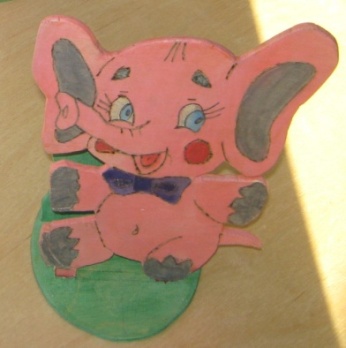 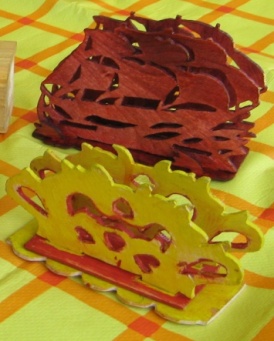 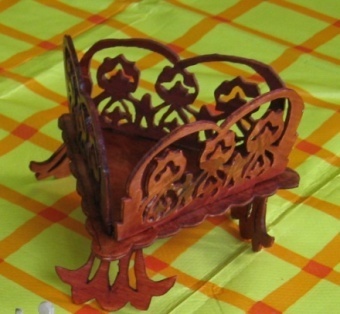 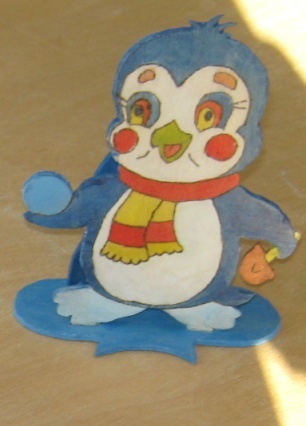 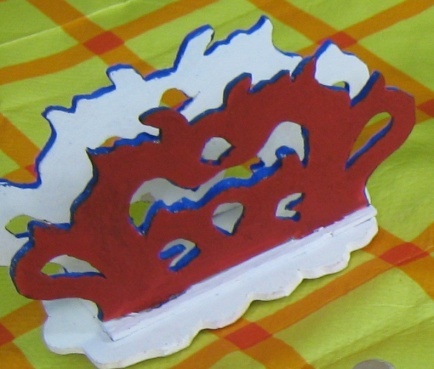 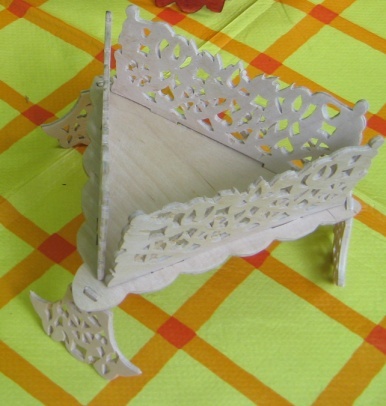 123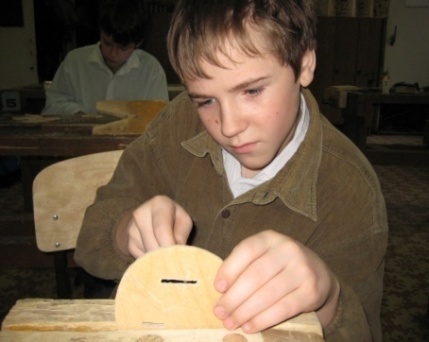 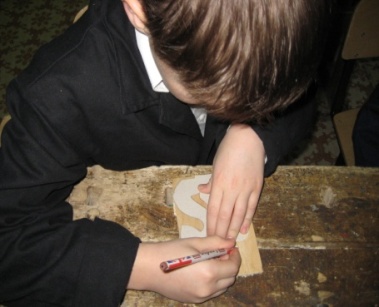 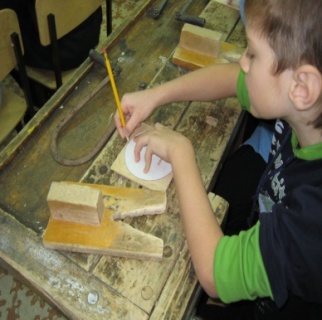 456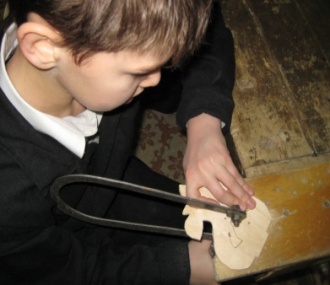 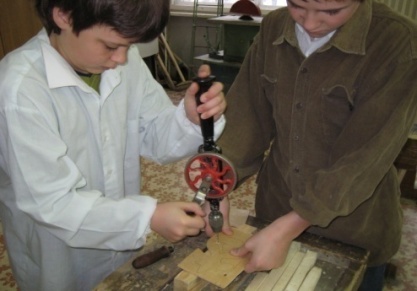 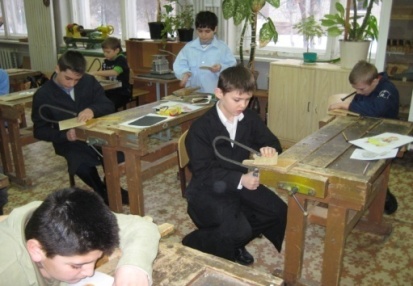 789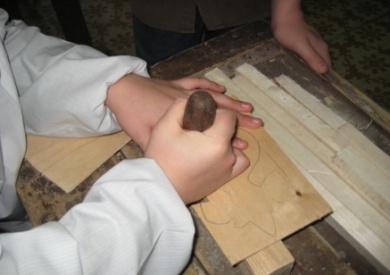 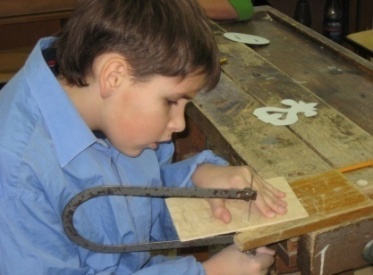 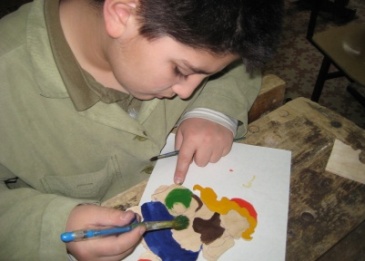 101112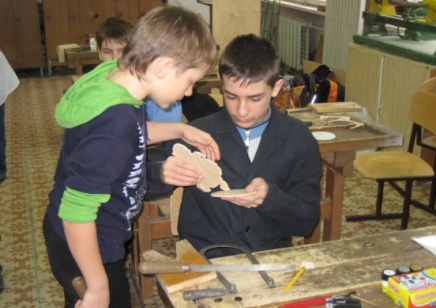 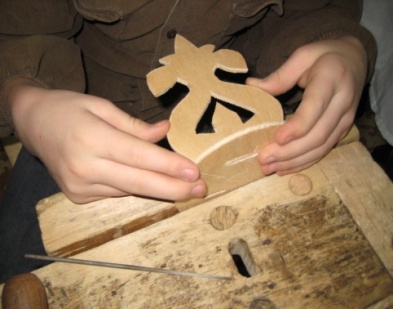 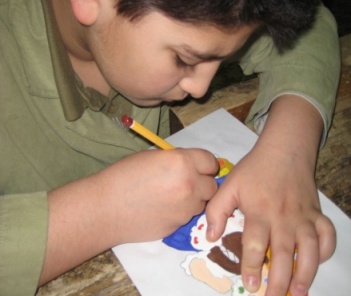 131415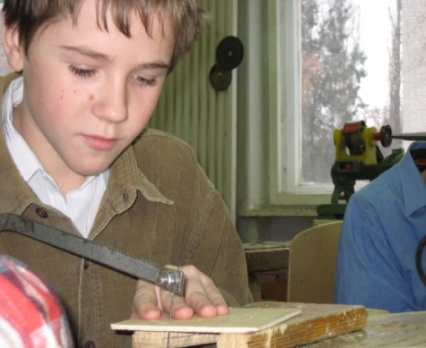 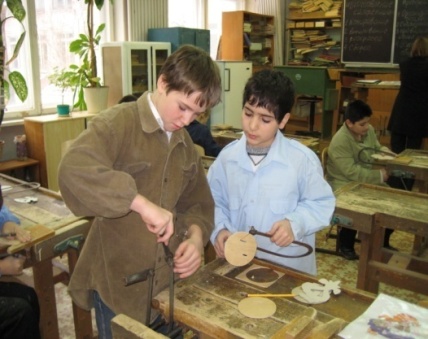 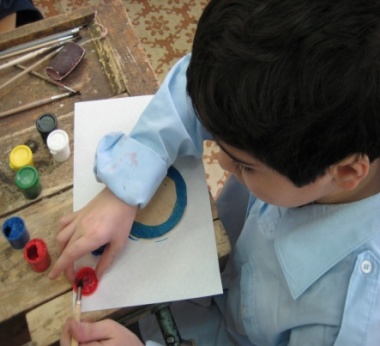 Материал: фанера.  Материал: фанера.  Материал: фанера.  № п/п Последовательность выполнения работы Оборудование, приспособления.ИнструментыП.1. 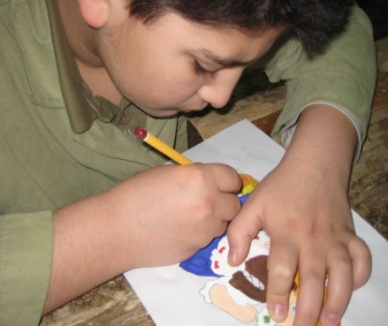 Карандаш, копирка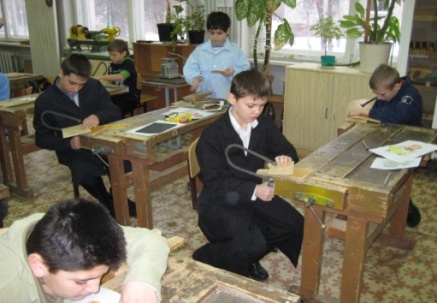 Столик, струбцины, лобзик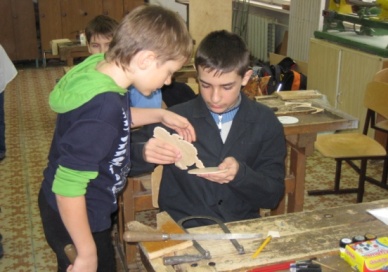 Напильник 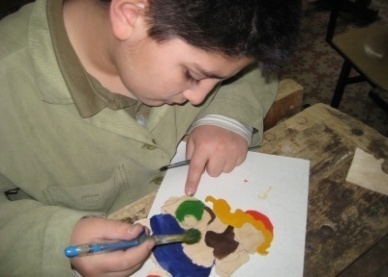 Краски, кистиМатериал: фанера.  Материал: фанера.  Материал: фанера.  № п/п Последовательность выполнения работы Оборудование, приспособления.ИнструментыП.1. 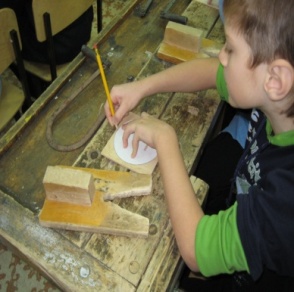 Карандаш шаблон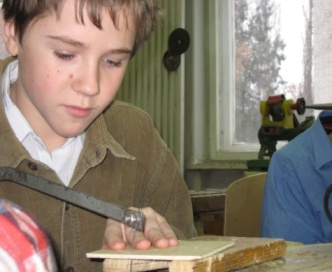 Столик, струбцины, лобзик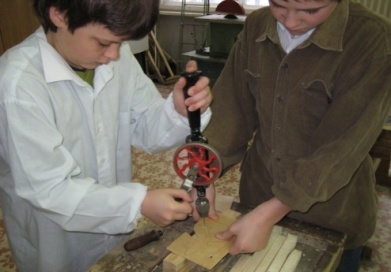 Дрель 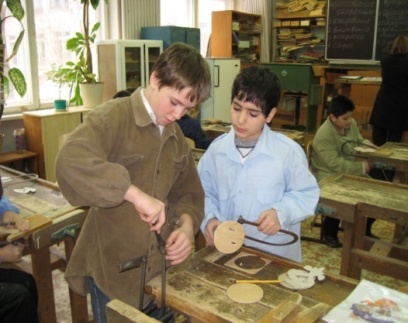 Столик, струбцины, лобзик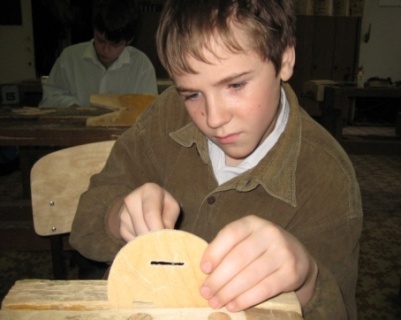 Надфиль Краски, кистиМатериал: фанера.  Материал: фанера.  Материал: фанера.  № п/п Последовательность выполнения работы Оборудование, приспособления.ИнструментыП.1. 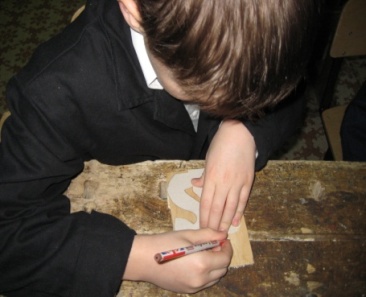 Карандаш, шаблон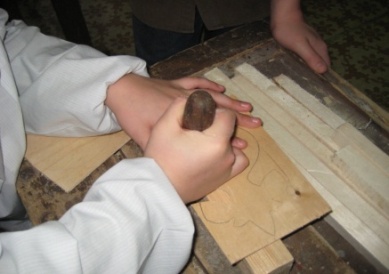 Шило 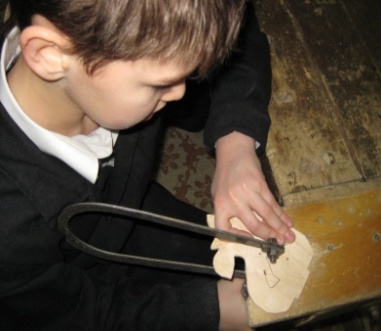 Столик, струбцины, лобзик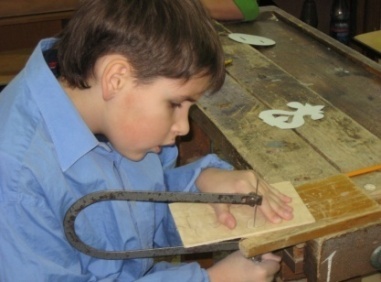 Столик, струбцины, лобзикЗачистить поверхности Надфиль Раскраска Краски, кисти№п/пНаименованиеКол.МатериалРазмеры 1Дно1Фанера2Передняя стенка1Фанера3Задняя стенка1Фанера№ п/п№ операцииПоследовательность выполнения работыИнструменты, приспособленияпоз. 11.Разметить  рисунок через копировальную бумагуКарандаш, шаблон, копиркаВыпилить   дно по внешнему контуруСтолик, лобзикПросверлить  отверстия для выпиливания гнезд (либо проколоть шилом);Дрель Выпилить  гнезда под соединениеСтолик, лобзикЗачистить  поверхности деталиНапильник, наждачная бумагаВыполнить  художественное оформление (раскраска) Краски, кистипоз.2Выбрать и разметить рисунок через копировальную бумагуКарандаш, копирка, рисунок Выпилить  по внешнему контуру Столик, лобзикЗачистить  поверхность деталиНапильник, надфиль, наждачная бумагаВыполнить  художественное оформление (раскраска, выжигание) Выжигательный аппарат, краски, кистипоз.3Разметить  деталь  по шаблонуКарандаш, шаблонПросверлить  отверстия для выпиливания орнамента (либо проколоть шилом)Дрель Выпилить   узор по внутреннему контуруСтолик, струбцины, лобзикВыпилить  стенку по внешнему контуруСтолик, струбцины, лобзикЗачистить  поверхности деталиНадфиль, наждачная бумагаВыполнить  художественное оформление (раскраска) Краски, кисти2.Соединить детали при помощи клеяКлей 3.Покрыть поделку лакомЛак, кисть№п/пНаименование Количество Материал Размеры 1Дно 1Фанера2Боковая стенка2Фанера№ п/п№ операцииПоследовательность выполнения работыИнструменты, приспособленияпоз. 1-21.Разметить  деталь через копировальную бумагу, либо по шаблону;Карандаш, копирка, шаблонПросверлить  отверстия для выпиливания орнамента;Дрель Выпилить   узор по внутреннему контуру Столик, лобзикВыпилить  стенку по внешнему контуруСтолик, лобзикЗачистить  поверхности деталиНадфиль, наждачная бумагапоз.3Разметить  рисунок через копировальную бумагу, либо по шаблону;Карандаш, копирка, шаблонВыпилить   дно по внешнему контуруСтолик, лобзикПросверлить  отверстия для выпиливания гнезд Дрель Выпилить  гнезда под соединениеСтолик, лобзикЗачистить  поверхности деталиНадфиль, наждачная бумага2.Соединить детали при помощи клеяКлей 3.Покрыть поделку лакомЛак, кисть№п/пНаименование Количество Материал Размеры 1Дно 1Фанера2Боковая стенка2Фанера3.Ножки 3Фанера№ п/п№ операцииПоследовательность выполнения работыИнструменты, приспособленияпоз. 11.Разметить  рисунок через копировальную бумагу, либо по шаблону;Карандаш, копирка, шаблонПросверлить  отверстия для выпиливания гнезд;Дрель Выпилить   дно по внешнему контуруСтолик, лобзикВыпилить  гнезда под соединениеСтолик, лобзикЗачистить  поверхности деталиНадфиль, наждачная бумагапоз. 6-7Разметить  деталь через копировальную бумагу, либо по шаблону;Карандаш, копиркаПросверлить  отверстия для выпиливания орнаментаДрель Выпилить   узор по внутреннему контуру Столик, лобзикВыпилить  стенку по внешнему контуруСтолик, лобзикЗачистить  поверхности деталиНадфиль, наждачная бумага2.Соединить детали при помощи клеяКлей 3.Покрыть поделку лакомЛак, кисть